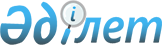 О внесении изменения в постановление акимата от 5 июня 2008 года № 326 "Об установлении водоохранной зоны и полосы озера Шошкалы на участке под строительство туристских комплексов на территории Киевского и Куйбышевского сельских округов Узункольского района и режима их хозяйственного использования"
					
			Утративший силу
			
			
		
					Постановление акимата Костанайской области от 27 марта 2015 года № 111. Зарегистрировано Департаментом юстиции Костанайской области 14 апреля 2015 года № 5524. Утратило силу постановлением акимата Костанайской области от 3 августа 2022 года № 344
      Сноска. Утратило силу постановлением акимата Костанайской области от 03.08.2022 № 344 (вводится в действие по истечении десяти календарных дней после дня его первого официального опубликования).
      В соответствии со статьей 27 Закона Республики Казахстан от 23 января 2001 года "О местном государственном управлении и самоуправлении в Республике Казахстан", совместным постановлением акимата Костанайской области от 3 марта 2014 года № 2 и решением маслихата Костанайской области от 3 марта 2014 года № 254 "Об изменениях в административно-территориальном устройстве Костанайской области" акимат Костанайской области ПОСТАНОВЛЯЕТ:
      1. Внести в постановление акимата Костанайской области от 5 июня 2008 года № 326 "Об установлении водоохранной зоны и полосы озера Шошкалы на участке под строительство туристских комплексов на территории Киевского и Куйбышевского сельских округов Узункольского района и режима их хозяйственного использования" (зарегистрировано в Реестре государственной регистрации нормативных правовых актов под № 3644, опубликовано 24 июля 2008 года в газете "Қостанай таңы") следующее изменение:
      в заголовке и по всему тексту на государственном языке:
      слова "Киевский және Куйбышевский ауылдық округтері аумағындағы" заменить на слова "Киевский ауылдық округі және Варваровка ауылының аумақтарындағы".
      в заголовке и по всему тексту на русском языке:
      слова "на территории Киевского и Куйбышевского сельских округов" заменить на слова "на территории Киевского сельского округа и села Варваровка".
      2. Настоящее постановление вводится в действие по истечении десяти календарных дней после дня его первого официального опубликования.
					© 2012. РГП на ПХВ «Институт законодательства и правовой информации Республики Казахстан» Министерства юстиции Республики Казахстан
				
Аким
Костанайской области
Н. Садуакасов